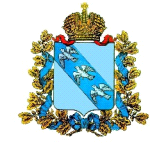 АДМИНИСТРАЦИЯЗУЕВСКОГО СЕЛЬСОВЕТАСОЛНЦЕВСКОГО РАЙОНАКУРСКОЙ ОБЛАСТИПОСТАНОВЛЕНИЕ от 23 октября 2018 года № 72                            с.ЗуевкаОб утверждении Паспорта безопасности                 Зуевского сельсоветаСолнцевского района Курской областиВ соответствии с Федеральным законом от 06.10.2003 № 131-ФЗ «Об общих принципах организации местного самоуправления в Российской Федерации», Приказом МЧС России от 25.10.2004 № 484 (ред. от 10.11.2016) «Об утверждении типового паспорта безопасности территорий субъектов Российской Федерации и муниципальных образований», Администрация Зуевского сельсовета Солнцевского района Курской области ПОСТАНОВЛЯЕТ:1. Утвердить Паспорт безопасности Зуевского сельсовета Солнцевского района Курской области;        	2. Паспорт безопасности Зуевского сельсовета Солнцевского района Курской области является документом для служебного пользования (ДСП) и обнародованию, или размещению в сети интернет не подлежит;      	3. Контроль за исполнением настоящего постановления оставляю за собой;     	4. Постановление вступает в силу со дня его подписания.И.о.главы Зуевского сельсовета                                  Т.М.Климова